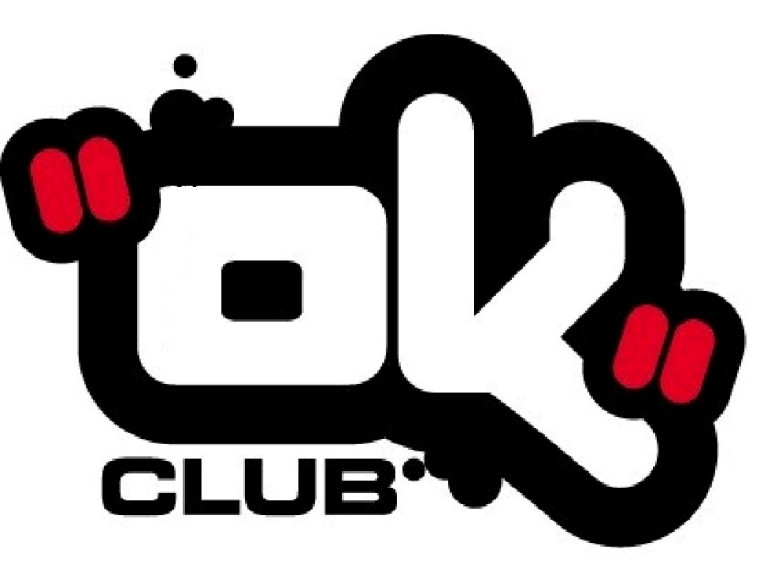 Volunteers Application FormThank you for your interest in becoming a volunteer with the OK Club.Please complete all sections of this form in Black Ink and return it to us at:OK Club, 45 Denmark Road, London, NW6 5BPThe OK Club is working towards equal opportunities. We aim to ensure that no one receives less favourable treatment on the grounds of race, colour, nationality, ethnic or national origin, gender, age, sexual orientation or disability. We expect our volunteers to be sympathetic to our aims and broadly sympathetic to our Christian values.Signed:								Date:Surname and Title:First Name:Your Address:	Post Code:Your Telephone Number:Your  Number:Your email address:Your Date of Birth:					Surname and Title:First Name:Your Address:	Post Code:Your Telephone Number:Your  Number:Your email address:Your Date of Birth:					Surname and Title:First Name:Your Address:	Post Code:Your Telephone Number:Your  Number:Your email address:Your Date of Birth:					Education and QualificationsPlease list any qualifications you hold relevant to this post:Education and QualificationsPlease list any qualifications you hold relevant to this post:Education and QualificationsPlease list any qualifications you hold relevant to this post:Present Occupation:Current Employer (if employed):Main Duties:Present Occupation:Current Employer (if employed):Main Duties:Present Occupation:Current Employer (if employed):Main Duties:Experience:What is your experience of working with children and young people?Experience:What is your experience of working with children and young people?Experience:What is your experience of working with children and young people?Please provide names and addresses of two referees (not family members):Please provide names and addresses of two referees (not family members):Please provide names and addresses of two referees (not family members):Name: Address: Telephone Number: Relationship to this person:Length of time known:1. 2.DeclarationDo you have any convictions, cautions, reprimands or final warnings that are not "protected" as defined by the Rehabilitation of Offenders Act 1974 (Exceptions) Order 1975 (as amended in 2013) by SI 2013 1198?				 	  	YES/NOHave you ever been the subject of a police investigation that didn’t lead to a criminal conviction? 				YES/NOTo your knowledge have you ever had any allegation made against you, which has been reported to, and investigated by, Social Services/Social Work Department (Children’s Social Care)?  					YES/NOHas there ever been any cause for concern regarding your conduct with children or young people? 				YES/NOIf you have answered yes to any of these questions, please provide details on a separate sheet, put in an envelope marked “confidential disclosure” and return with your form.Include the dates of the investigation, the Police Force involved, details of the investigation & the reasons.These may not stop us from allowing you to volunteer with us but we will need to discuss it with you.(nb. Because of the nature of the Worth Unlimited project, this post is exempt from the provisions of Section 4(2) of the Rehabilitation of Offenders Act 1974 by virtue of the Rehabilitation of Offenders Act 1974 (Exceptions) Order 1975 (as amended in 2013) by SI 2013 1198. This means that you are therefore not entitled to withhold information about convictions which for other purposes are “spent” under provisions of the Act. Any information given will be treated in strictest confidence and used solely in relation to this application.)DeclarationDo you have any convictions, cautions, reprimands or final warnings that are not "protected" as defined by the Rehabilitation of Offenders Act 1974 (Exceptions) Order 1975 (as amended in 2013) by SI 2013 1198?				 	  	YES/NOHave you ever been the subject of a police investigation that didn’t lead to a criminal conviction? 				YES/NOTo your knowledge have you ever had any allegation made against you, which has been reported to, and investigated by, Social Services/Social Work Department (Children’s Social Care)?  					YES/NOHas there ever been any cause for concern regarding your conduct with children or young people? 				YES/NOIf you have answered yes to any of these questions, please provide details on a separate sheet, put in an envelope marked “confidential disclosure” and return with your form.Include the dates of the investigation, the Police Force involved, details of the investigation & the reasons.These may not stop us from allowing you to volunteer with us but we will need to discuss it with you.(nb. Because of the nature of the Worth Unlimited project, this post is exempt from the provisions of Section 4(2) of the Rehabilitation of Offenders Act 1974 by virtue of the Rehabilitation of Offenders Act 1974 (Exceptions) Order 1975 (as amended in 2013) by SI 2013 1198. This means that you are therefore not entitled to withhold information about convictions which for other purposes are “spent” under provisions of the Act. Any information given will be treated in strictest confidence and used solely in relation to this application.)DeclarationDo you have any convictions, cautions, reprimands or final warnings that are not "protected" as defined by the Rehabilitation of Offenders Act 1974 (Exceptions) Order 1975 (as amended in 2013) by SI 2013 1198?				 	  	YES/NOHave you ever been the subject of a police investigation that didn’t lead to a criminal conviction? 				YES/NOTo your knowledge have you ever had any allegation made against you, which has been reported to, and investigated by, Social Services/Social Work Department (Children’s Social Care)?  					YES/NOHas there ever been any cause for concern regarding your conduct with children or young people? 				YES/NOIf you have answered yes to any of these questions, please provide details on a separate sheet, put in an envelope marked “confidential disclosure” and return with your form.Include the dates of the investigation, the Police Force involved, details of the investigation & the reasons.These may not stop us from allowing you to volunteer with us but we will need to discuss it with you.(nb. Because of the nature of the Worth Unlimited project, this post is exempt from the provisions of Section 4(2) of the Rehabilitation of Offenders Act 1974 by virtue of the Rehabilitation of Offenders Act 1974 (Exceptions) Order 1975 (as amended in 2013) by SI 2013 1198. This means that you are therefore not entitled to withhold information about convictions which for other purposes are “spent” under provisions of the Act. Any information given will be treated in strictest confidence and used solely in relation to this application.)General InformationWhy have you applied to volunteer with the OK Club?What area of our work are you interested in?What do you consider are your areas of strength?What do you consider are your areas of weakness?General InformationWhy have you applied to volunteer with the OK Club?What area of our work are you interested in?What do you consider are your areas of strength?What do you consider are your areas of weakness?General InformationWhy have you applied to volunteer with the OK Club?What area of our work are you interested in?What do you consider are your areas of strength?What do you consider are your areas of weakness?Any other information that you may consider relevant to this application? (on separate sheet if necessary)Any other information that you may consider relevant to this application? (on separate sheet if necessary)Any other information that you may consider relevant to this application? (on separate sheet if necessary)